Publicado en Barcelona el 26/06/2024 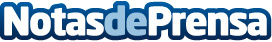 Beneficios del aburrimiento en menores, por qué es importante que exploren el mundo sin pantallasMuchas veces, los jóvenes se encuentran sin nada que hacer y ante ese aburrimiento se sumergen en el mundo de las pantallas en donde pueden invertir varias horas al día. De hecho, según el último informe de Qustodio, los menores pasan una media de cuatro horas al día frente a las pantallas. En un mundo donde reciben estímulos constantes y donde encuentran contenido hecho a su gusto, muchos jóvenes no se permiten aburrirseDatos de contacto:CarmelaQustodio622186165Nota de prensa publicada en: https://www.notasdeprensa.es/beneficios-del-aburrimiento-en-menores-por-que_1 Categorias: Educación Sociedad Infantil Ocio para niños Psicología http://www.notasdeprensa.es